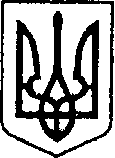    УКРАЇНАЧЕРНІГІВСЬКА ОБЛАСТЬН І Ж И Н С Ь К А    М І С Ь К А    Р А Д А  25 сесія VIII скликанняР І Ш Е Н Н Явід 11 жовтня 2022 р.                     м. Ніжин	                              № 34-25/2022Про затвердження проекту землеустрою та технічної документації із землеустрою           Відповідно до статей 25, 26, 50, 59, 73 Закону України «Про місцеве самоврядування в Україні», Земельного кодексу України, Регламенту Ніжинської міської ради Чернігівської області, затвердженого рішенням Ніжинської міської ради Чернігівської області VIII скликання від  27 листопада 2020 року № 3-2/2020 (зі змінами),  міська рада вирішила:          1. Затвердити проект землеустрою щодо відведення земельної ділянки Ніжинської  міської  ради Чернігівської області за адресою:  Чернігівська обл., м. Ніжин, вул. Л.Толстого, 52г площею 3,3980 га, кадастровий номер 7410400000:02:012:0019, для будівництва та обслуговування адміністративних будинків, офісних будівель компаній, які займаються підприємницькою діяльністю, пов’язані з отримання прибутків та  здійснити реєстрацію земельної ділянки за Ніжинською міською радою відповідно до Закону України «Про державну реєстрацію речових прав на нерухоме майно та їх обтяжень».         Обмеження у використанні земельної ділянки площею 0,1531 га   встановлені у формі прибережної захисної смуги вздовж річок, навколо водойм та на островах.Обмеження у використанні земельної ділянки площею 0,0874 га   встановлені у формі охоронної зони навколо (уздовж) об’єкта енергетичної системи.Обмеження у використанні земельної ділянки площею 0,0764 га   встановлені у формі охоронної зони навколо (уздовж) об’єкта транспорту. 	Обмеження у використанні земельної ділянки площею 0,0017 га   встановлені у формі охоронної зони навколо (уздовж) об’єкта транспорту. 	2. Затвердити технічну документацію із землеустрою щодо інвентаризації земель Ніжинської  міської ради Чернігівської області земельної ділянки за адресою:  Чернігівська обл., м. Ніжин, вул. Московська, 15в площею 0,3084 га, кадастровий номер 7410400000:02:004:0029, для будівництва  та обслуговування багатоквартирного житлового будинку та  здійснити реєстрацію земельної ділянки за Ніжинською міською радою відповідно до Закону України «Про державну реєстрацію речових прав на нерухоме майно та їх обтяжень».          Обмеження у використанні земельної ділянки площею 0,3084 га   встановлені у формі охоронної зони пам’ятки культурної спадщини.Обмеження у використанні земельної ділянки площею 0,0330 га   встановлені у формі охоронної зони навколо (уздовж) об’єкта транспорту. Обмеження у використанні земельної ділянки площею 0,0036 га   встановлені у формі охоронної зони навколо (уздовж) об’єкта енергетичної системи. 	Обмеження у використанні земельної ділянки площею 0,0232 га   встановлені у формі охоронної зони навколо інженерних комунікацій.3.   Начальнику управління комунального майна та земельних відносин  Онокало І.А.  забезпечити  оприлюднення даного рішення на офіційному сайті Ніжинської міської ради протягом п’яти робочих днів з дня його прийняття.           4. Організацію виконання даного рішення покласти на першого заступника міського голови з питань діяльності виконавчих органів ради Вовченка Ф.І. та   управління комунального майна та земельних відносин Ніжинської міської ради (Онокало І.А.).          5.  Контроль за виконанням даного рішення покласти на постійну комісію міської ради з питань регулювання земельних відносин, архітектури, будівництва та охорони навколишнього середовища (голова комісії Глотко В.В.).    Міський голова            		              		                 Олександр  КОДОЛАВізують:секретар міської ради							Юрій ХОМЕНКОперший заступник міського голови  з питань діяльності виконавчих органів ради                           Федір ВОВЧЕНКОпостійна комісія міської ради з питань регулювання земельних відносин,архітектури, будівництва та охоронинавколишнього середовища                                                        Вячеслав ГЛОТКОпостійна комісія міської ради з питаньрегламенту, законності, охорони праві свобод громадян, запобігання корупції,адміністративно-територіального устрою,депутатської діяльності та етики                                                Валерій САЛОГУБначальник управління комунальногомайна та земельних відносинНіжинської міської ради							   Ірина ОНОКАЛОт.в.о. начальника відділу містобудуваннята архітектури-головного архітектора                                       Ірина ДЯКОНЕНКОначальник відділу юридично-кадровогозабезпечення									    В’ячеслав ЛЕГАначальник управління культури і туризму Ніжинської міської ради							     Тетяна БАССАКголовний спеціаліст – юрист відділубухгалтерського обліку, звітності та правовогозабезпечення управлінні комунальногомайна та земельних відносинНіжинської міської ради						         Сергій САВЧЕНКО